	ПриложениеОПЕРАТИВНЫЙ ЕЖЕДНЕВНЫЙ ПРОГНОЗвозникновения чрезвычайных ситуаций на территорииРоссийской Федерации на 08 апреля 2023 г.ДАЛЬНЕВОСТОЧНЫЙ ФОПрогноз опасных и неблагоприятных метеорологических условийМетеорологическая обстановкаНа юге Республики Саха (Якутия), на севере Камчатского края сильный снег. На юге Республики Бурятия, на юге Забайкальского края сильный снег, мокрый снег, дождь, метель, гололедица. На юге Камчатского края, на Курильских островах очень сильный снег, мокрый снег, дождь, метель. На юге Республики Бурятия, на юге Забайкальского, Камчатского краев, на Курильских островах налипание мокрого снега, гололедные явления. В Республике Саха (Якутия), Сахалинской области, Чукотском АО сильный ветер с порывами 15-20м/с, в Республике Бурятия, Забайкальском, Камчатском краях, на Курильских островах 18-23м/с, местами до 25м/с. 1.2.Гидрологическая обстановка: Повышение уровня воды (на 22-31 см) отмечается на р. Амур у с. Покровка (Забайкальский край), р. Нора, р. Архара (Амурская область). Рост уровня воды (на 20-118 см) наблюдается на р. Уссури (Приморский, Хабаровский края), р. Павловка, р. Откосная, р. Арсеньевка, р. Муравейка, р. Илистая, р. Большая Уссурка, р. Раздольная (Приморский край), р. Хор (Хабаровский край). В Приморском крае на реках продолжается приток воды снего - дождевого половодья. Приток воды и увеличение стока имеет постепенный характер, резких подъемов не отмечается. Интенсивность подъема составляет 3-24 см за сутки. Общий подъем уровня воды, над минимальными зимними значениями, в верховьях рек составляет 0,6-1,6 м, в среднем и нижнем течении рек преимущественно 7,6-2,5 м.  На отдельных участках, с учетом заторных явлений, общий весенний подъем воды составляет до 2,6-3,8 м. Водность рек преимущественно превышает норму в 2,5-5,0 раз.На отдельных участках рек западных и центральных районов (бассейны р. Уссури и оз. Ханка) отмечается незначительное подтопление пониженных пойменных участков, ежегодной повторяемости, без ущерба. Опасных гидрологических явлений не наблюдается.В ближайшие трое суток продолжится процесс весеннего увеличения стока рек. Дополнительный подъем уровня воды составит 0,3-0,7 м. Ожидается выход воды из низких берегов на отдельных участках в центральных и западных районах в бассейнах р. Уссури и оз. Ханка. Опасных гидрологических явлений не ожидается.В Забайкальском крае   на р. Аргунь (протока Прорва) у гп. Молоканка начался ледоход, на р. Онон у с. Чирон появились закраины на 6 дней раньше обычного. На остальных реках наблюдаются вода на льду, вода течет поверх льда, местами промоины, закраины, на реках северных районов -  ледостав.  На реках Амур у с. Покровка, Аргунь, Шилка и отдельных участках Онона уровни воды повысились на 6-30 см.На р. Турга у с. Бырка произошла подвижка льда, уровень при этом повысился на 48 см, наблюдается подтопление поймы на 40 см, угрозы населенному пункту нет.	В Республике Бурятия на отдельных реках отмечается постепенное разрушение ледового покрова и незначительные колебания уровней воды.В Амурской области на реках сохраняется ледостав, местами вода на льду, закраины, полыньи, на отдельных южных малых реках (Голубая и др.) – остаточные забереги. Отмечаются незначительные колебания уровней воды. Сохраняется ледоход в нижнем течении р. Архара, на р. Томь у г. Белогорск – подвижки, разводья, на 11 дней раньше нормы начались подвижки льда на р. Томь у с. Воскресеновка. В Еврейской автономной области на р. Амур у с. Пашково на 13 дней раньше средних многолетних значений наблюдаются подвижки льда. На реке Большая Бира на участке с. Биракан – г. Биробиджан разводья. В Хабаровском крае на реках Уссури, Матай, Бикин у ст. Звеньевой продолжается ледоход различной интенсивности. На Амурской протоке у с. Казакевичево – подвижки, разводья. Ледостав с полыньями, закраинами сохраняется в верхнем течении р. Хор, Сукпай и на остальных реках края. Интенсивность подъема уровней воды на р. Уссури 8-69 см за сутки, пойма затоплена на глубину 0,3-0,5 м. На Амуре у г. Хабаровска уровни воды выше обычных на 1,3 м. На Амурской протоке подвижки, разводья, у города промоины, закраины. Вскрытие р. Амур у г. Хабаровска ожидается 9-10 апреля.В Сахалинской области на реках о. Сахалина существенных изменений в ходе уровней воды и в ледовой обстановке не наблюдалось.В предстоящие сутки на реках северных и центральных районов острова ожидаются небольшие колебания уровней воды, ледовая обстановка существенно не изменится. На реках южных районов ожидаются подъёмы уровней на 10-40 см, продолжится разрушение ледяного покрова на реках Углегорского и Макаровского районов.В Камчатском крае значительных изменений в уровенном режиме рек не наблюдается. На реках южных районов сохраняется процесс ослабления и разрушения льда.На реках других субъектов ДФО сохраняется зимний режим.Японское море, Татарский пролив высота волн 2-3,5м (5 баллов).Охотское море высота волн 2-3,5м (5 баллов).Берингово море высота волн 2-3,5м (5 баллов).2. Прогноз ЧСПриродные и природно-техногенные ЧСПовышается вероятность возникновения чрезвычайных ситуаций «нарушение условий жизнедеятельности населения» в республиках Саха (Якутия), Бурятия, Сахалинской области, Чукотском АО, Забайкальском, Камчатском краях, на Курильских островах, связанных с повреждением (обрывом) ЛЭП и линий связи, обрушением слабо укрепленных конструкций (Источник ЧС – сильный порывистый ветер), на юге Республики Бурятия, на юге Забайкальского, Камчатского краев, на Курильских островах (Источник ЧС – налипание мокрого снега, гололедные явления).Существует высокая вероятность ЧС, связанных с затруднением в движении автотранспорта, перекрытием трасс для движения и увеличением количества ДТП на автодорогах федерального, регионального и местного значения, а также в работе аэропортов и вертолетных площадок в Камчатском крае,  на юге Республики Саха (Якутия), юге Республики Бурятия, на юге Забайкальского края, на Курильских островах (Источник ЧС – сильный, очень сильный снег, метель, гололедица).Сохраняется высокий риск обрушения кровли зданий и сооружений, сход снега и ледовых образований на людей и припаркованные рядом автомобили (Источник ЧС – значительное накопление снега на крышах зданий, строений, сооружений).Наибольший риск провалов людей и техники под лед сохраняется на водных объектах в Приморском, Хабаровском краях, на юге Амурской области, в Сахалинской области, в Камчатском крае, Еврейской АО. На озерах, водохранилищах, реках, акваториях морей в связи с неустойчивым ледообразованием повышается вероятность отрыва ледовых полей с рыбаками любителями.Существует риск возникновения чрезвычайных ситуаций, связанных с подтоплением пониженных участков местности, низководных мостов, подмывом дорог в Приморском, Хабаровском, Камчатском краях, Амурской, Сахалинской областях, Еврейской АО (Источник ЧС – осадки на фоне высокой водности, высокие уровни воды, неисправность и замусоривание коллекторно-дренажных систем, кратковременные подъемы на реках).Возникает вероятность происшествий и чрезвычайных ситуаций в связи с перекрытием дорог, нарушением работы транспорта, повреждением зданий и сооружений, нарушением работы систем жизнеобеспечения населения, угрозой населению, вызванных сходом снежных лавин в горных и лавиноопасных районах Республики Бурятия, Магаданской, Сахалинской областей, Камчатского и Забайкальского краёв, Чукотского АО (Источник ЧС – сход снежных лавин, высота снежного покрова 30 см и более, антропогенная деятельность).Повышается вероятность выявления единичных термических аномалий (в т.ч. в результате разведения костров, выжигания хвороста, лесной подстилки, сухой травы с нарушением требований правил пожарной безопасности в лесу и на участках, примыкающих к лесам и населенным пунктам, на территории Республики Бурятия, Приморского, Забайкальского краев, Еврейской АО, южных районов Амурской области и Хабаровского края.2.2. Техногенные ЧС 		Прогнозируется вероятность возникновения чрезвычайных ситуаций 
локального уровня, связанных с авариями в работе систем коммунального жизнеобеспечения, а также риск возникновения техногенных пожаров (в т.ч. взрывов бытового газа, газовых баллонов), бытовых пожаров (в т.ч. результате обогрева за счет включенных газовых конфорок), в частном секторе с использованием печного отопления на территории округа (Источник ЧС – понижение температуры воздуха, износ оборудования, нарушение и несоблюдение производственно-технологических норм и правил эксплуатации газового оборудования, не соблюдение правил пожарной безопасности).СИБИРСКИЙ ФОПрогноз опасных и неблагоприятных метеорологических условийМетеорологическая обстановкаМестами на севере округа снег, метель, гололедица, на юге снег, мокрый снег, местами дождь. В республиках Хакасия, Тыва. Кемеровской области, на юге Иркутской области сильный снег, мокрый снег, местами дождь, метель, налипание мокрого снега, гололедные явления, На всей территории округа, кроме севера Иркутской области, Эвенкийского МР сильный ветер с порывами 15-18 м/с. 1.2.Гидрологическая обстановка: В связи с колебанием среднесуточных температур на территории округа на малых и средних реках возможно колебание уровня воды, а также формирование склонного стока, которое может привести к подтоплению мостов, дорог, низменных участков местности, приусадебных участков и жилых домов. Повышение уровня воды (на 22-31 см) отмечается на р. Томь (Томская область). В Новосибирской области в связи с продолжающимся снеготаянием, отсутствием, либо захламленностью дренажных систем, промерзанием и засорением водоотводных каналов, несвоевременным вывозом снега возможно частичное подтопление пониженных участков местности, подвальных помещений частного жилого сектора и хозяйственных построек, низководных мостов. В Республике Хакасия в связи с повышением дневных температур возможно возникновение чрезвычайных ситуаций до муниципального уровня, обусловленных затоплением пониженных участков местности, автомобильных дорог, населенных пунктов и других объектов. Наиболее вероятно на территории Аскизского, Таштыпского, Усть-Абаканского, Ширинского и Бейского районов.В период вскрытия рек на территории Республики Хакасия не исключается образование заторов, вследствие чего возможно затопление пониженных участков местности, автомобильных дорог, низководных мостов, населенных пунктов и других объектов. Наиболее вероятно возникновение заторов на р. Абакан в районе г. Абазы, на р. Абакан вблизи н.п. Белый Яр (Алтайский район), на р. Белый Июс вблизи н.п. Малая Сыя (Ширинский район).В Алтайском крае в дневные часы возможно подтопление талыми водами пониженных мест рельефа, дорог, низководных мостов, локального характера.В Красноярском крае в периоды резкого потепления, при интенсивном снеготаянии, прогнозируется риск возникновения происшествий, связанных с подтоплением пониженных участков местности, размыв дорог и мостов, подмывом дорог, дамб на прудах и небольших водохранилищах от склонового стока и разлива малых рек, водой текущей поверх льда (г. Красноярск, ЗАТО г. Железногорск, Березовский, Боготольский, Емельяновский, Ермаковский, Краснотуранский, Курагинский, Каратузский, Идринский, Ирбейский, Большеулуйский, Манский, Минусинский, Мотыгинский, Новоселовский, Ужурский, Шушенский районы, Тюхтетский, Шарыповский муниципальные образования).В Иркутской области в связи с ожидаемыми высокими дневными температурами воздуха в апреле в южных, центральных, западных, северных, верхнеленских районах ожидается интенсивное снеготаяние, формирование склонового стока, затопление пониженных участков местности населенных пунктов, разлив малых рек и ручьев. Подтопление жилых домов не прогнозируется.На реках области продолжатся процессы разрушения ледового покрова.Прогноз ЧСПриродные и природно-техногенные ЧСПовышается вероятность возникновения чрезвычайных ситуаций «нарушение условий жизнедеятельности населения» на всей территории округа, кроме севера Иркутской области, Эвенкийского МР, связанных с повреждением (обрывом) ЛЭП и линий связи, обрушением слабо укрепленных конструкций (Источник ЧС – сильный порывистый ветер), в республиках Хакасия, Тыва. Кемеровской области, на юге Иркутской области (Источник ЧС – налипание мокрого снега, гололедные явления).Существует высокая вероятность ЧС, связанных с затруднением в движении автотранспорта, перекрытием трасс для движения и увеличением количества ДТП на автодорогах федерального, регионального и местного значения, а также в работе аэропортов и вертолетных площадок на севере округа (Источник ЧС – снег, метель, гололедица), в республиках Хакасия, Тыва. Кемеровской области, на юге Иркутской области (Источник ЧС – сильный снег, метель, гололедные явления). Сохраняется высокий риск обрушения кровли зданий и сооружений, сход снега и ледовых образований на людей и припаркованные рядом автомобили (Источник ЧС – значительное накопление снега на крышах зданий, строений, сооружений).Существует риск возникновения чрезвычайных ситуаций, связанных с подтоплением пониженных участков местности, низководных мостов, подмывом дорог в Красноярском, Алтайском краях, республиках Алтай, Хакасия, Тыва, Иркутской, Кемеровской областях (Источник ЧС – осадки на фоне высокой водности, высокие уровни воды, неисправность и замусоривание коллекторно-дренажных систем, кратковременные подъемы на реках).Наибольший риск провалов людей и техники под лед сохраняется на водных объектах в Республике Алтай, Алтайском крае, Омской области. На озерах, водохранилищах, реках и других водоемах в связи с неустойчивым ледообразованием повышается вероятность отрыва ледовых полей с рыбаками любителями.Возникает вероятность происшествий и чрезвычайных ситуаций в связи с перекрытием дорог, нарушением работы транспорта, повреждением зданий и сооружений, нарушением работы систем жизнеобеспечения населения, угрозой населению, вызванных сходом снежных лавин в горных и лавиноопасных районах республик Алтай, Тыва, Хакасия, Красноярского края, Иркутской, Кемеровской областей (Источник ЧС – сход снежных лавин, высота снега 30 см и более).Повышается вероятность выявления единичных термических аномалий (в т.ч. в результате разведения костров, выжигания хвороста, лесной подстилки, сухой травы с нарушением требований правил пожарной безопасности в лесу, и на участках, примыкающих к лесам и населенным пунктам, на территории Республики Алтай, Алтайского края.2.2. Техногенные ЧС Прогнозируется вероятность возникновения чрезвычайных ситуаций 
локального уровня, связанных с авариями в работе систем коммунального жизнеобеспечения, а также риск возникновения техногенных пожаров (в т.ч. взрывов бытового газа, газовых баллонов), бытовых пожаров (в т.ч. результате обогрева за счет включенных газовых конфорок), в частном секторе с использованием печного отопления на территории округа (Источник ЧС – понижение температуры воздуха, износ оборудования, нарушение и несоблюдение производственно-технологических норм и правил эксплуатации газового оборудования, не соблюдение правил пожарной безопасности).УРАЛЬСКИЙ ФО1. Прогноз опасных и неблагоприятных метеорологических условийМетеорологическая обстановкаВ Ямало-Ненецком АО сильный снег. На востоке Ханты-Мансийского АО сильный снег. мокрый снег. метель, гололедица, налипание мокрого снега, гололедные явления. На юге округа местами туман.  В Ямало-Ненецком, Ханты-Мансийском АО сильный ветер с порывами 15-20 м/с.  Ямало-Ненецкий АО.Облачно. На юге территории снег, на севере сильный снег, метель, гололедица.  Ветер на всей территории Ямало-Ненецкого АО с порывами 15-20м/с. Температура ночью -26…-21о, днем -13…-8о.1.2.Гидрологическая обстановка: Повышение уровня воды (на 22-31 см) отмечается на р. Ишим, р. Исеть (Тюменская область), р. Тобол (Курганская, Тюменская области).В Курганской области в ближайшие двое суток продолжится развитие весеннего половодья с разрушением ледового покрова, по большинству постов на реках Курганской области ожидается дальнейший рост уровней: в верховьях р. Тобол и низовьях р. Уй, р. Исеть — у с. Мехонское. Фактические уровни воды по большинству гидропостов, на основных реках Курганской области, будут находиться в пределах средних многолетних значений.В Свердловской области на реках области продолжится интенсивное разрушение ледового покрова.В Тюменской области в связи с колебанием среднесуточной температуры воздуха на реках и водоемах ожидается ослабление льда и развитие весенних процессов. Прогнозируется постепенное снижение толщины ледового покрова на водотоках.В Челябинской области в ближайшие сутки сохранится неустойчивый гидрологический режим,  интенсивное разрушение ледяного покрова продолжится.Пик половодья на реках бассейна Тобола (р. Миасс, р. Тогузак, р. Уй, р. Увелька, р. Карталы-Аят) и левых притоках р. Урал ожидается c 5 по 15 апреля. Пик половодья на  реках бассейна Камы (р. Уфа, р. Юрюзань, р. Ай, р. Тюлюк, р. Сим, р. Куса) ожидается с 10 по 20 апреля, второй пик с 1 по 10 мая.На реках бассейна Тобола и левых притоках Урала половодье продлится с 1 апреля по 10 мая, на реках бассейна Камы и верховьях р. Урал до Магнитогорска с 5 апреля по 31 мая.2. Прогноз ЧС2.1. Природные и природно-техногенные ЧС  Повышается вероятность возникновения чрезвычайных ситуаций «нарушение условий жизнедеятельности населения» в Ямало-Ненецком, Ханты-Мансийском АО, связанных с повреждением (обрывом) ЛЭП и линий связи, обрушением слабо укрепленных конструкций (Источник ЧС – сильный порывистый ветер), на востоке Ханты-Мансийского АО (Источник ЧС – налипание мокрого снега, гололедные явления).Существует высокая вероятность ЧС, связанных с затруднением в движении автотранспорта, перекрытием трасс для движения и увеличением количества ДТП на автодорогах федерального, регионального и местного значения, а также в работе аэропортов и вертолетных площадок в Ямало-Ненецком АО, на востоке Ханты-Мансийского АО (Источник ЧС – сильный снег. метель, гололедица).Сохраняется высокий риск обрушения кровли зданий и сооружений, сход снега и ледовых образований на людей и припаркованные рядом автомобили (Источник ЧС – значительное накопление снега на крышах зданий, строений, сооружений).Существует риск возникновения чрезвычайных ситуаций, связанных с подтоплением пониженных участков местности, низководных мостов, подмывом дорог в Свердловской, Курганской, Челябинской, Тюменской областях (Источник ЧС – осадки на фоне высокой водности, высокие уровни воды, неисправность и замусоривание коллекторно-дренажных систем, кратковременные подъемы на реках).Наибольший риск провалов людей и техники под лед сохраняется на водных объектах Курганской, Свердловской, Челябинской областях. На озерах, водохранилищах, реках и других водоемах в связи с неустойчивым ледообразованием повышается вероятность отрыва ледовых полей с рыбаками любителями.Возникают риски происшествий на территории Свердловской и Челябинской  областей, вызванных повреждением опор ЛЭП, перекрытием автомобильных и железных дорог, разрушением объектов инфраструктуры и нарушением жизнеобеспечения населения (Источник ЧС – техногенная и антропогенная деятельность).Повышается вероятность выявления единичных термических аномалий (в т.ч. в результате разведения костров, выжигания хвороста, лесной подстилки, сухой травы с нарушением требований правил пожарной безопасности в лесу и на участках, примыкающих к лесам и населенным пунктам, на территории Челябинской области.2.2. Техногенные ЧСПрогнозируется вероятность возникновения чрезвычайных ситуаций  локального уровня, связанных с авариями в работе систем коммунального жизнеобеспечения, а также риск возникновения техногенных пожаров (в т.ч. взрывов бытового газа) на территории округа (Источник ЧС – износ оборудования, нарушение и несоблюдение производственно-технологических норм и правил эксплуатации газового оборудования).ПРИВОЛЖСКИЙ ФО1. Прогноз опасных и неблагоприятных метеорологических условийМетеорологическая обстановкаНа территории округа местами туман.   1.2.Гидрологическая обстановка: Повышение уровня воды (на 31-238 см) отмечается местами на реках Кировской области.4-9 апреля ожидается очищение ото льда Волжского участка Куйбышевского водохранилища. 2. Прогноз ЧС2.1. Природные и природно-техногенные ЧССуществует высокая вероятность ЧС, связанных с затруднением в движении автотранспорта, перекрытием трасс для движения и увеличением количества ДТП на автодорогах федерального, регионального и местного значения, а также в работе аэропортов и вертолетных площадок на территории округа (Источник ЧС – туман).Существует риск возникновения чрезвычайных ситуаций, связанных с подтоплением пониженных участков местности, низководных мостов, подмывом дорог на территории Кировской, Нижегородской областей (Источник ЧС – осадки на фоне высокой водности, высокие уровни воды, неисправность и замусоривание коллекторно-дренажных систем, кратковременные подъемы на реках).Наибольший риск провалов людей и техники под лед сохраняется на водных объектах на территории республик Башкортостан, Татарстан, Удмуртской Республики, Кировской, Оренбургской, Нижегородской, Самарской, Ульяновской областей, Пермского края. На озерах, водохранилищах, реках и других водоемах в связи с неустойчивым ледообразованием повышается вероятность отрыва ледовых полей с рыбаками любителями.2.2 Техногенные ЧС Прогнозируется вероятность возникновения чрезвычайных ситуаций  локального уровня, связанных с авариями в работе систем коммунального жизнеобеспечения, а также риск возникновения техногенных пожаров (в т.ч. взрывов бытового газа) на территории округа (Источник ЧС – износ оборудования, нарушение и несоблюдение производственно-технологических норм и правил эксплуатации газового оборудования).ЮЖНЫЙ ФОПрогноз опасных и неблагоприятных метеорологических условийМетеорологическая обстановкаМестами на территории округа дождь, туман. В Республике Адыгея, Краснодарском крае сильный дождь, ливневой дождь, местами гроза, град, в горных районах мокрый снег. При грозе сильный ветер с порывами 15-20 м/с.. Гидрологическая обстановкаПовышение уровня воды (на 31-238 см) отмечается местами на реках Ростовской области. Подъем уровня воды (на 35-201 см) отмечается на р. Уруп, р. Лаба, р. Чамлык, р. Пшеха, р. Пшиш (Краснодарский край). На реках бассейна р. Кубань юго-восточной территории (Лабинский, Мостовской, Отрадненский, Усть-Лабинский, Курганинский, Апшеронский районы) ожидается подъем уровня воды, местами до неблагоприятной отметки.Черное море высота волн 0.5-1м (3 балла).Азовское море и Керченский пролив высота волн 0.5-1м (3 балла).2. Прогноз ЧС2.1. Природные и природно-техногенные ЧСПовышается вероятность возникновения чрезвычайных ситуаций «нарушение условий жизнедеятельности населения» в Республике Адыгея, Краснодарском крае, связанных с повреждением (обрывом) ЛЭП и линий связи, обрушением слабо укрепленных конструкций (Источник ЧС – сильный порывистый ветер).Прогнозируется вероятность поражения объектов электроэнергетики (трансформаторных подстанций, электрических систем и др.), хранилищ ГСМ, а также других объектов, не оборудованных молниезащитой (громоотводом), разрядами атмосферного электричества в Республике Адыгея, Краснодарском крае (Источник ЧС – местами гроза).На территории Республике Адыгея, Краснодарском крае существует вероятность возникновения ЧС, вызванных повреждением сельскохозяйственных культур, автотранспорта, жилых объектов (Источник ЧС – град).Существует высокая вероятность ЧС, связанных с затруднением в движении автотранспорта, перекрытием трасс для движения и увеличением количества ДТП на автодорогах федерального, регионального и местного значения, а также в работе аэропортов и вертолетных площадок на территории округа (Источник ЧС – туман).Существует риск возникновения чрезвычайных ситуаций, связанных с подтоплением пониженных участков местности, низководных мостов, подмывом дорог в Республике Адыгея, Краснодарском крае, Ростовской области (Источник ЧС – осадки на фоне высокой водности, высокие уровни воды, неисправность и замусоривание коллекторно-дренажных систем, кратковременные подъемы на реках).Возникают риски происшествий в низкогорных районах республик Крым, Адыгея, Краснодарского края, г. Севастополь, вызванных повреждением опор ЛЭП, перекрытием автомобильных и железных дорог, разрушением объектов инфраструктуры и нарушением жизнеобеспечения населения (Источник ЧС – оползни, обвалы, провалы грунта, антропогенная деятельность).Сохраняется вероятность ЧС и происшествий в горных районах выше 2000 м над уровнем моря в Республике Адыгея, Краснодарском крае, вызванных угрозой травматизма населению, спортсменам, туристам (Источник ЧС – высота снега 30 см и более, антропогенная деятельность).Повышается вероятность выявления единичных термических аномалий (в т.ч. в результате разведения костров, выжигания хвороста, лесной подстилки, сухой травы с нарушением требований правил пожарной безопасности в лесу, и на участках, примыкающих к лесам и населенным пунктам, на территории Республики Калмыкия, Краснодарского края, Астраханской области, севера Ростовской и юга Волгоградской областей.2.2. Техногенные ЧС Прогнозируется вероятность возникновения чрезвычайных ситуаций  локального уровня, связанных с авариями в работе систем коммунального жизнеобеспечения, а также риск возникновения техногенных пожаров (в т.ч. взрывов бытового газа) на территории округа (Источник ЧС – износ оборудования, нарушение и несоблюдение производственно-технологических норм и правил эксплуатации газового оборудования).СЕВЕРО-КАВКАЗСКИЙ ФО1. Прогноз опасных и неблагоприятных метеорологических условий1.1 Метеорологическая обстановкаНа всей территории округа сильный дождь, ливневой дождь, туман, в горных районах мокрый снег, налипание мокрого снега. В республиках Северная Осетия, Ингушетия, Чеченской Республике, на юге Республики Дагестан местами гроза, град. При грозе сильный ветер с порывами 15-20 м/с.1.2.Гидрологическая обстановка.	Подъем уровня воды (на 35-201 см) отмечается на р. Малый Зеленчук (Карачаево-Черкесская Республика).Каспийское море: высота волн 0.5-1м (3 балла).2. Прогноз ЧС2.1. Природные и природно-техногенные ЧСПовышается вероятность возникновения чрезвычайных ситуаций «нарушение условий жизнедеятельности населения» в республиках Северная Осетия, Ингушетия, Чеченской Республике, на юге Республики Дагестан, связанных с повреждением (обрывом) ЛЭП и линий связи, обрушением слабо укрепленных конструкций (Источник ЧС – сильный порывистый ветер), в горных районах (Источник ЧС – налипание мокрого снега).Прогнозируется вероятность поражения объектов электроэнергетики (трансформаторных подстанций, электрических систем и др.), хранилищ ГСМ, а также других объектов, не оборудованных молниезащитой (громоотводом), разрядами атмосферного электричества в республиках Северная Осетия, Ингушетия, Чеченской Республике, на юге Республики Дагестан (Источник ЧС – местами гроза).Существует высокая вероятность ЧС, связанных с затруднением в движении автотранспорта, перекрытием трасс для движения и увеличением количества ДТП на автодорогах федерального, регионального и местного значения, а также в работе аэропортов и вертолетных площадок на территории округа (Источник ЧС – туман).Существует риск возникновения чрезвычайных ситуаций, связанных с подтоплением пониженных участков местности, низководных мостов, подмывом дорог на всей территории округа (Источник ЧС – осадки на фоне высокой водности, высокие уровни воды, неисправность и замусоривание коллекторно-дренажных систем, кратковременные подъемы на реках).Сохраняются риски происшествий в низкогорных районах Чеченской Республики, республик Северная Осетия-Алания, Дагестан, Ингушетия, Кабардино-Балкарской, Карачаево-Черкесской республик, вызванных повреждением опор ЛЭП, газо-, водо-, нефтепроводов; перекрытием дорог; разрушением объектов инфраструктуры и нарушением жизнеобеспечения населения (Источник ЧС – оползни, обвалы, провалы грунта, антропогенная деятельность).Возникает вероятность происшествий и чрезвычайных ситуаций в связи с перекрытием дорог, нарушением работы транспорта, повреждением зданий и сооружений, нарушением работы систем жизнеобеспечения населения, угрозой травматизма населению, спортсменам, туристам, вызванных сходом снежных лавин в горных и лавиноопасных районах, выше 2000 м  над уровнем моря, Кабардино-Балкарской, Карачаево-Черкесской республик, республик Северная Осетия-Алания, Ингушетия, Дагестан, Чеченской Республики (Источник ЧС – сход снежных лавин, высота снежного покрова 30 см и более,  антропогенная деятельность).Повышается вероятность выявления единичных термических аномалий (в т.ч. в результате разведения костров, выжигания хвороста, лесной подстилки, сухой травы с нарушением требований правил пожарной безопасности в лесу, и на участках, примыкающих к лесам и населенным пунктам, на территории Республики Дагестан и Чеченской Республики, Ставропольского края.2.2. Техногенные ЧС Прогнозируется вероятность возникновения чрезвычайных ситуаций  локального уровня, связанных с авариями в работе систем коммунального жизнеобеспечения, а также риск возникновения техногенных пожаров (в т.ч. взрывов бытового газа) на территории округа (Источник ЧС – износ оборудования, нарушение и несоблюдение производственно-технологических норм и правил эксплуатации газового оборудования).СЕВЕРО-ЗАПАДНЫЙ ФО1. Прогноз опасных и неблагоприятных метеорологических условийМетеорологическая обстановкаНа северном побережье Мурманской области, в Ненецком АО снег, мокрый снег, метель, гололедица. В Калининградской области дождь. На территории округа местами туман. На севере Республики Коми, в Мурманской области, Ненецком АО сильный ветер с порывами 18-23 м/с. 1.2.Гидрологическая обстановка.Повышение уровня воды (на 31-238 см) отмечается местами на реках Архангельской, Вологодской, Республики Коми.Уровень воды выше неблагоприятной отметки отмечается на р. Волхов у г. Новгород и у п. Краснофарфорный, оз. Ильмень у с. Коростынь (Новгородская область), р. Молога у г. Устюжна (Вологодская область), р. Ловать у г. Великие Луки (Псковская область). Ожидается повышение уровня воды до неблагоприятной отметки на р. Полисть у г. Старая Русса (Новгородская область).В Республике Коми произошло вскрытие на р. Летка у с. Летка — здесь отмечается редкий ледоход, на р. Луза у с. Верхолузье чисто.На реках Вычегодского и Мезенского, на реках Печорского, Ижемского, Усинского бассейнов сохраняется ледостав, лед ярусный, вода на льду, подо льдом шуга.Наблюдается ледостав с закраинами, промоинами, лед тает на месте, на р. Вычегда у с. Усть-Нем, на р. Луза у с. Объячево, на р. Нившера, в верхнем течении р. Локчим, на всем протяжении р. Сысола, на р. Ижма у с. Усть-Ухта, на р. Печора на участке Усть-Унья — Якша.В уровенном режиме рек республики преобладают стабилизация и небольшие подъемы.На реке Луза, на реках Вычегодского бассейна продолжится процесс разрушения ледяного покрова: увеличатся промоины, закраины. В Ленинградской области в результате похолодания на территории области  наблюдались вялотекущие весенние процессы. Продолжалось разрушение ледяного покрова на реках востока области и очищение ото льда рек запада области. В ближайшие дни  постепенное повышение температуры воздуха в дневные часы будет способствовать активизации  весенних процессов. Продолжится разрушение льда на реках  востока области и очищение ото льда водных объектов области. При вскрытии рек в нижнем и среднем течении Паши и Ояти возможно образование заторов. На большинстве  рек возобновятся подъемы уровней воды с интенсивностью 1-10 см, а на отдельных реках востока до 30 см в сутки.В Мурманской области на реках и водоёмах наблюдается зимний режим. На плёсах рек и на водоёмах наблюдается ледостав, на порожистых участках рек - ледостав с полыньями.Баренцево море высота волн 2-3.5м (5 баллов).Белое море высота волн 1-2 м (4 балла).Балтийское море высота волн 1-2 м (4 балла).2. Прогноз ЧС2.1. Природные и природно-техногенные ЧСПовышается вероятность возникновения чрезвычайных ситуаций «нарушение условий жизнедеятельности населения» на севере Республики Коми, в Мурманской области, Ненецком АО, связанных с повреждением (обрывом) ЛЭП и линий связи, обрушением слабо укрепленных конструкций (Источник ЧС – сильный порывистый ветер).Существует высокая вероятность ЧС, связанных с затруднением в движении автотранспорта, перекрытием трасс для движения и увеличением количества ДТП на автодорогах федерального, регионального и местного значения, а также в работе аэропортов и вертолетных площадок на территории округа (Источник ЧС – туман), в северном побережье Мурманской области, в Ненецком АО (Источник ЧС – снег, метель, гололедица).Сохраняется высокий риск обрушения кровли зданий и сооружений, сход снега и ледовых образований на людей и припаркованные рядом автомобили (Источник ЧС – значительное накопление снега на крышах зданий, строений, сооружений).Существует риск возникновения чрезвычайных ситуаций, связанных с подтоплением пониженных участков местности, низководных мостов, подмывом дорог в Республике Коми, Новгородской, Псковской, Вологодской, Архангельской областях (Источник ЧС – осадки на фоне высокой водности, высокие уровни воды, неисправность и замусоривание коллекторно-дренажных систем, кратковременные подъемы на реках).Наибольший риск провалов людей и техники под лед сохраняется на водных объектах на территории Новгородской, Псковской областей. На озерах, водохранилищах, в руслах рек, в прибрежных акваториях морей в связи с неустойчивым ледообразованием повышается вероятность отрыва ледовых полей с рыбаками любителями.Сохраняется вероятность ЧС и происшествий в горных районах Мурманской области, вызванных угрозой населению, спортсменам, туристам (Источник ЧС – высота снежного покрова 30 см и более).Повышается вероятность выявления единичных термических аномалий (в т.ч. в результате разведения костров, выжигания хвороста, лесной подстилки, сухой травы с нарушением требований правил пожарной безопасности в лесу, и на участках, примыкающих к лесам и населенным пунктам, на территории Калининградской области.2.2. Техногенные ЧСПрогнозируется вероятность возникновения чрезвычайных ситуаций  локального уровня, связанных с авариями в работе систем коммунального жизнеобеспечения, а также риск возникновения техногенных пожаров (в т.ч. взрывов бытового газа) на территории округа (Источник ЧС – износ оборудования, нарушение и несоблюдение производственно-технологических норм и правил эксплуатации газового оборудования).ЦЕНТРАЛЬНЫЙ ФО1. Прогноз опасных и неблагоприятных метеорологических условийМетеорологическая обстановкаМестами на территории округа слабый дождь, туман. 1.2.Гидрологическая обстановка.Повышение уровня воды (на 31-238 см) отмечается местами на реках Брянской, Костромской областей. Уровень воды выше неблагоприятной отметки отмечается на р. Ипуть у с. Ущерпье (Брянская область), р. Сейм у г. Рыльск (Курская область). Уровень воды выше опасной отметки наблюдается на на р. Десна и р. Болва у г. Брянск, р. Десна у г. Трубчевск (Брянская область), р. Молога у пгт Максатиха, р. Межа у пгт Жарковский, р. Западная Двина у г. Западная Двина (Тверская область). На. Днепре у г. Смоленск ожидается рост уровня воды до опасной отметки с подтоплением некапитальных сооружений и участков дорог.Рост уровня воды весеннего половодья на 9-36 см продолжался на реках Костромской области. В нижнем течении Оки и на ее притоке Клязьме уровень воды повышался на 7-16 см. Продолжался медленный рост уровня воды с увеличением зоны подтопления на Ветлуге на участке от с.Кажирово до с.Михайловцы, Нее п.Поназырево (Костромская область), Мологе д.Фабрика (Тверская область), Оке с.Копаново, Мокше с.Швелевский Майдан (Рязанская область), а также на Хопре участок от г.Поворино до г.Новохоперск, Вороне г.Борисоглебск (Воронежская область), Десне г.Трубчевск, Ипути с.Ущерпье (Брянская область). Спад уровня воды с освобождением территории подтопления продолжался в верховьях Дона у г.Лиски и на его притоке Битюге у г.Бобров, также на Десне на участке от с.Голубея-г.Брянск, Унече с.Лопатни, Судости п.Погар (Брянская область), Сейме г.Рыльск (Курская область), Гусе д.Милюшево (Владимирская область). Освободилась пойма от воды на реке Буже у д.Избище (Владимирская область).  2. Прогноз ЧС	2.1. Природные и природно-техногенные ЧССуществует высокая вероятность ЧС, связанных с затруднением в движении автотранспорта, перекрытием трасс для движения и увеличением количества ДТП на автодорогах федерального, регионального и местного значения, а также в работе аэропортов и вертолетных площадок на территории округа (Источник ЧС – туман).Существует риск возникновения чрезвычайных ситуаций, связанных с подтоплением пониженных участков местности, низководных мостов, подмывом дорог в Тверской, Смоленской, Брянской, Курской, Костромской областях (Источник ЧС – осадки на фоне высокой водности, высокие уровни воды, неисправность и замусоривание коллекторно-дренажных систем, кратковременные подъемы на реках).Наибольший риск провалов людей и техники под лед сохраняется на водных объектах в Тверской, Ярославской, Костромской, Ивановской, Смоленской, Владимирской, Московской областях. На озерах, водохранилищах, в руслах рек, в связи с неустойчивым ледообразованием повышается вероятность отрыва ледовых полей с рыбаками любителями.2.2. Техногенные ЧСПрогнозируется вероятность возникновения чрезвычайных ситуаций  локального уровня, связанных с авариями в работе систем коммунального жизнеобеспечения, а также риск возникновения техногенных пожаров (в т.ч. взрывов бытового газа) на территории округа (Источник ЧС – износ оборудования, нарушение и несоблюдение производственно-технологических норм и правил эксплуатации газового оборудования).г. МОСКВА1. Прогноз опасных и неблагоприятных метеорологических условийПеременная облачность. Без осадков. Температура ночью в Москве 0...2°, по области -2...3°, днем в Москве 11...13°, по области 9...14°. Ветер восточной четверти 3-8 м/с. 2. Прогноз ЧС2.1. Природные и природно-техногенные ЧС не прогнозируются.2.2. Техногенные ЧСПрогнозируется вероятность возникновения чрезвычайных ситуаций  локального уровня, связанных с авариями в работе систем коммунального жизнеобеспечения, а также риск возникновения техногенных пожаров (в т.ч. взрывов бытового газа) на территории округа (Источник ЧС – износ оборудования, нарушение и несоблюдение производственно-технологических норм и правил эксплуатации газового оборудования).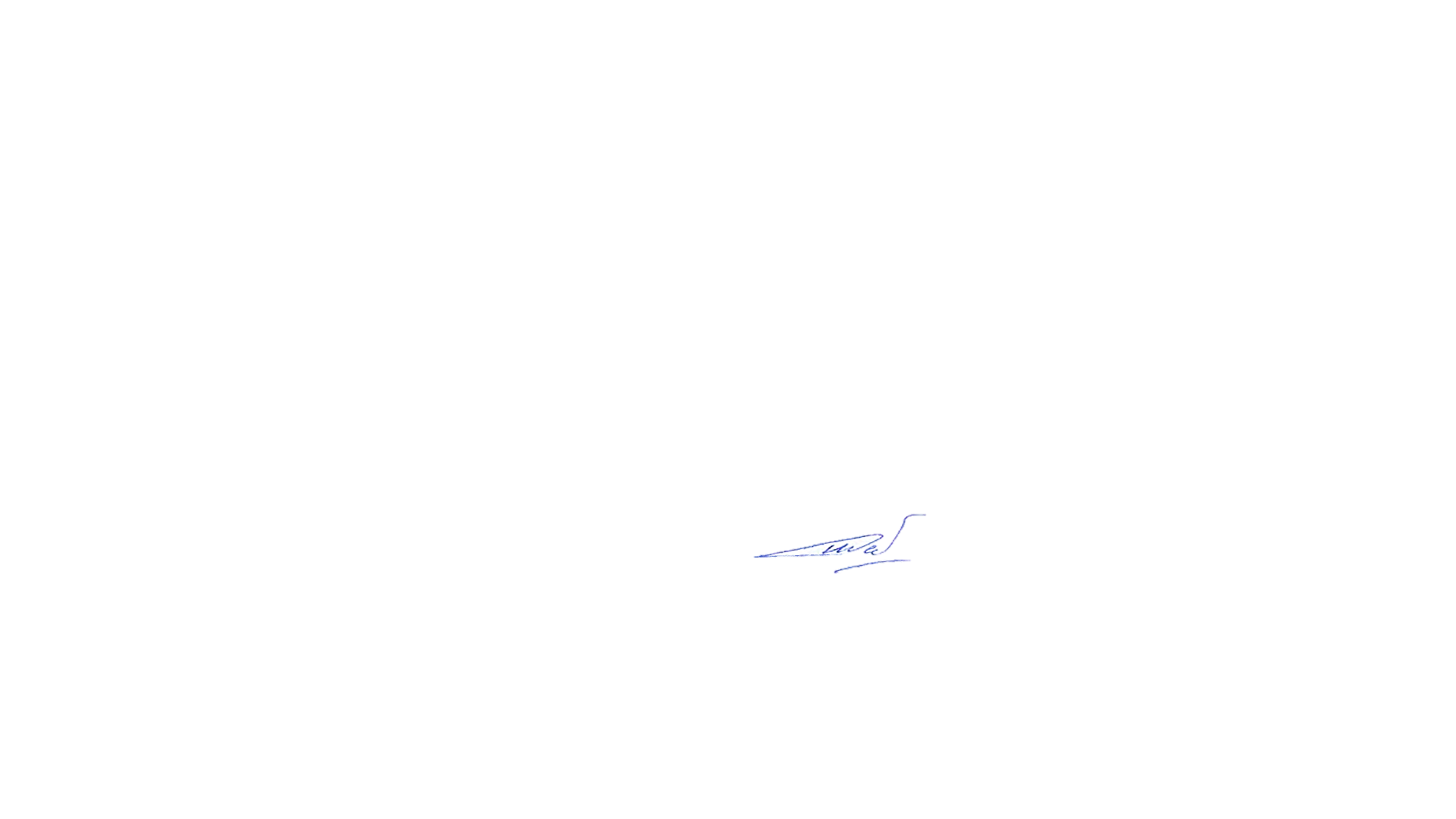 ВрИО начальника 5 НИЦ                                                                            М.И. Савельев07 апреля 2023Исп.: Влад И.В./.8 (495) 983 65 48, доб. 43-46